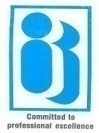 INDIAN INSTITUTE OF BANKING & FINANCE(ISO 9001:2015 Certified)                       NOMINATION FORM FOR ORGANIZATION WHO NOMINATES THE PARTICIPANTSProgram title: Program on “LENDING TO MSMEs & RESTRUCTURING OF MSME ADVANCES” Date: From 17th Dec to 19th Dec 2020; (Thursday to Saturday) Programme Type: Virtual (Online) modeGST Details of Nominating Bank:Details of nominee(s):*LOGIN DETAILS OF THE PROGRAM SHALL BE SHARED ON PERSONAL MAIL ID OF NOMINEE.Name of Bank/ FI: ______________________________________________________ Address: _______________________________________________________________          GST Details of Nominating Bank:________________________________________ UTR Number and date of Fees remitted. --------------------------------------------------Phone of Nominating Official: -----------------E-Mail of Nominating Official: ______________ Fees: Rs. 6,000/- per participant plus GST @18% aggregating to Rs. 7,080/- per participant (Rs Seven thousand eighty only) (In case of TDS deduction, please send us TDS certificate).Programme fees may be remitted to the credit of Institute’s account as given below:Beneficiary Name: Indian Institute of Banking and FinanceName of the Bank branch: State Bank of India, Vidya Vihar (West), Mumbai.SB Account No: 36919200263 IFSC code: SBIN0011710(PAN No: AAATT3309D and GSTIN NO. 27AAATT3309D1ZS)                                                                                                                                  INDIAN INSTITUTE OF BANKING & FINANCE(ISO 9001:2015 Certified)                       NOMINATION FORM FOR SELF-SPONSORED CANDIDATESProgram title: Program on “LENDING TO MSMEs & RESTRUCTURING OF MSME ADVANCES” Date: From 17th Dec to 19th Dec 2020; (Thursday to Saturday) Programme Type: Virtual (Online) modeDetails of nomination:Name of Bank/ FI employed with : ______________________________________________________ Address  of Bank/FI  employed with : _______________________________________________________________                                 Fees: Rs. 6,000/- per participant plus GST @18% aggregating to Rs. 7,080/- per participant (Rs. Seven thousand eighty only) (In case of TDS deduction, please send us TDS certificate).Programme fees may be remitted to the credit of Institute’s account as given below:                    Beneficiary Name: Indian Institute of Banking and FinanceName of the Bank branch: State Bank of India, Vidya Vihar (West), Mumbai.SB Account No: 36919200263 IFSC code: SBIN0011710(PAN No: AAATT3309D and GSTIN NO. 27AAATT3309D1ZS)(Please provide your GSTN (if any) in the nomination letter)                                                                                                                                        Sl. NoNameDesig nationBranch/OfficeContact No. E-mail (PERSONAL MAIL ID )*E-mail (OFFICIAL MAIL ID )*123 For nomination please send mail to:Mr. A. K. Mishra Programme Co-ordinatorMobile 7428045854, Email id : akmishra@iibf.org.inSl. NoNameDesignationContact No. (Mobile)E-mail (PERSONAL)UTR NUMBER and DATE For FEES REMITTED1For nomination please send mail to:Mr. A. K. Mishra Programme Co-ordinatorMobile 7428045854, Email id : akmishra@iibf.org.in